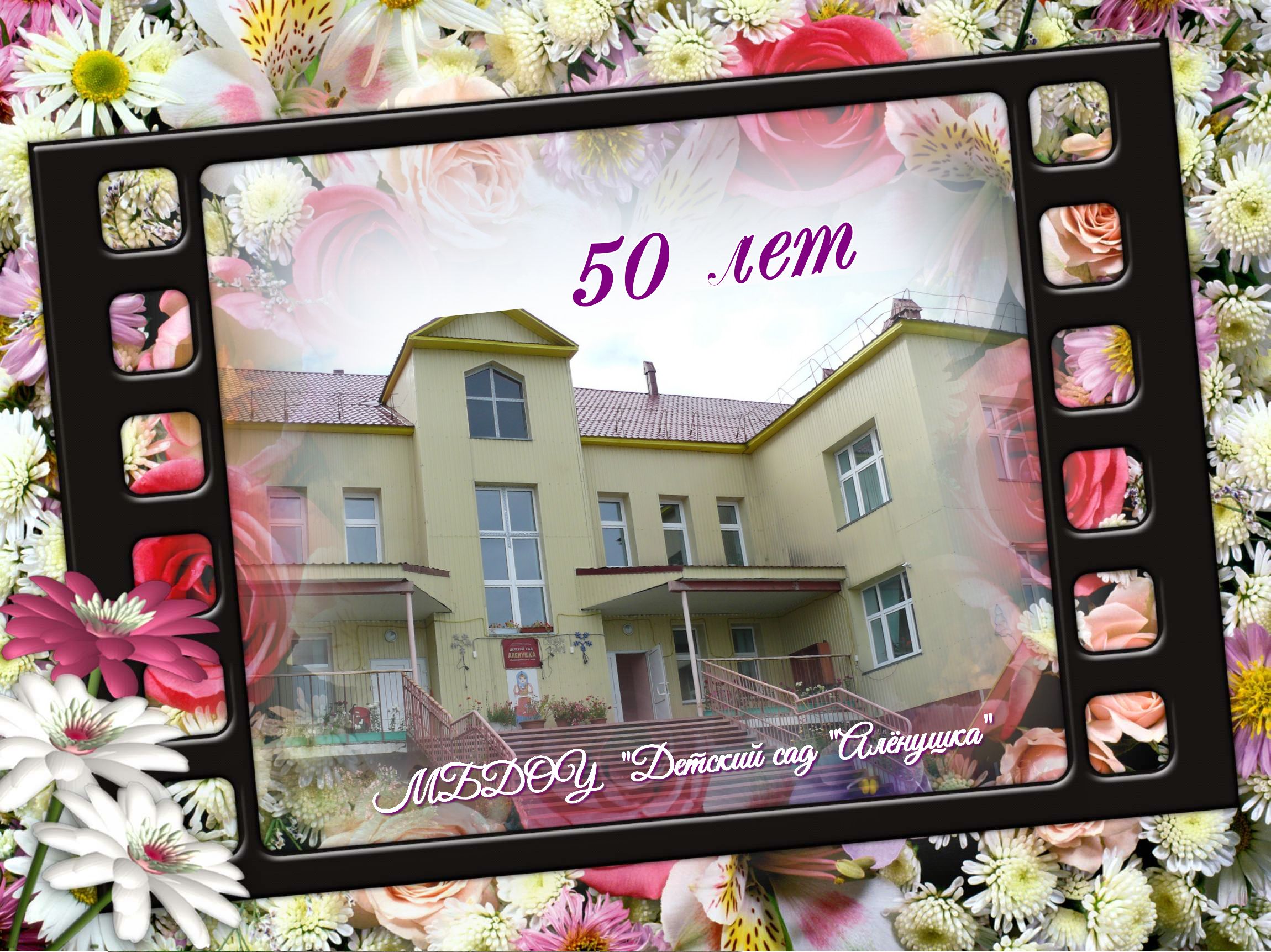 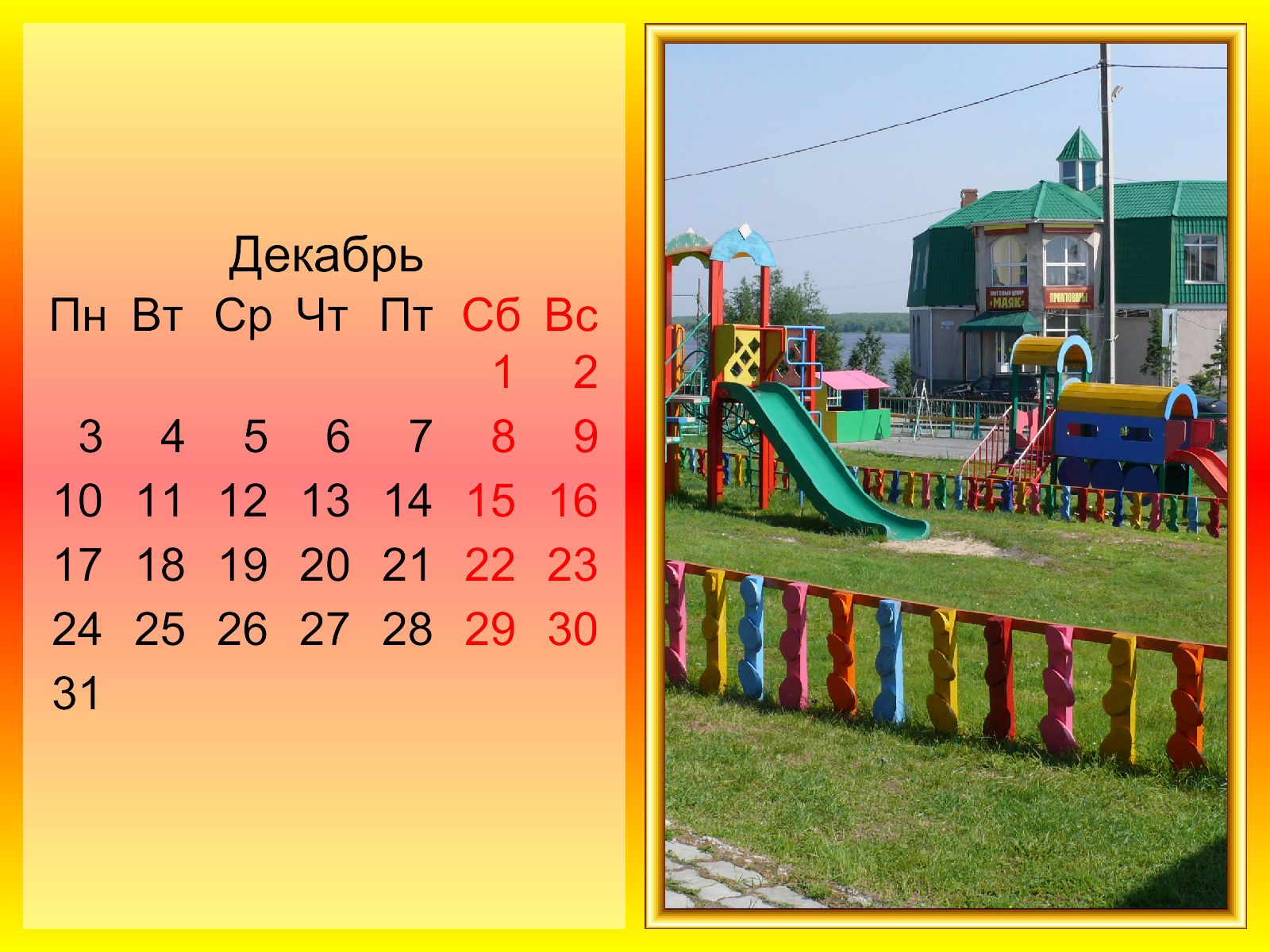 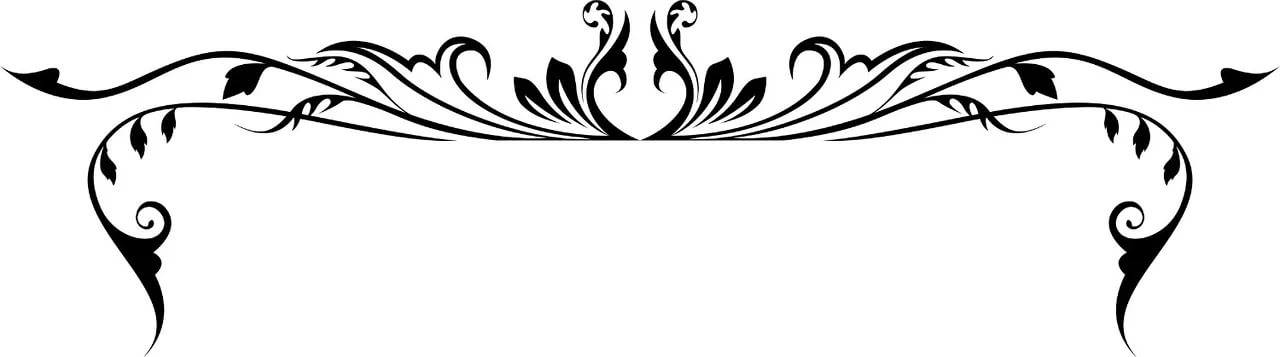 Добро пожаловать, друзья,В «Аленушку»! Любимую!Добро пожаловать, друзья,На наши именины!Уважаемая Ирина Викторовна!Приглашаем Вас на торжественное мероприятие,посвященное 50-летнему Юбилеюдетского сада «Алёнушка»,которое состоится 30 ноября в 16:00.По адресу: с. Мужи, ул. Советская 21.